An invitation to help shape researchSurveillance of pre-malignant pancreatic cystic lesions, how can we improve?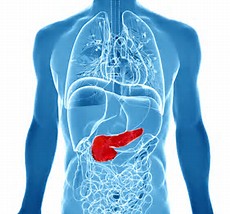 Who am I?I am an Advanced Practitioner Sonographer applying for a research grant from the National Institute of Health Research to fund research looking at how to improve the management of patients undergoing surveillance of premalignant pancreatic cystic lesions. Who are we looking for?As a part of this research development I would like to invite you to for an informal meeting or chat to talk about your opinions of current experience and priorities. We would be particularly interested to hear your thoughts if you:Have a pancreatic cyst under surveillanceKnow somebody who is having surveillance for pancreatic cystsWhat would this involve?Your role within the development of this research may include:Participating in developing the study, for example input into questionnaire design Joining the research team for regular meetings to discuss the study as it evolvesReviewing documents written for patientsHelp with sharing the study resultsWe can communicate via email, telephone or face to face. Expenses for time, carer costs and travel will be met.Want to learn more?Contact me either by calling 07534117365 or by emailing ruth.reeve@porthosp.nhs.uk to find out more and become involved.Please note, this is not an invitation to take part in a study – we would like you to help the study team think about patient and public involvement in this and future studies.  			 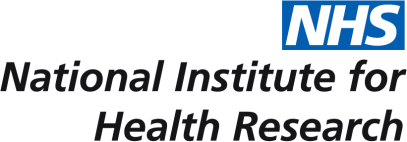 